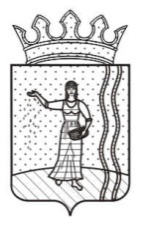 АДМИНИСТРАЦИЯ ПЕТРОПАВЛОВСКОГО СЕЛЬСКОГО ПОСЕЛЕНИЯ ОКТЯБРЬСКОГО МУНИЦИПАЛЬНОГО РАЙОНАПЕРМСКОГО КРАЯПОСТАНОВЛЕНИЕ30.05.2018                                                                                                       № 45На основании пп. 15 п.1 статьи 14.1 ФЗ от 06.10.2003 года № 131-ФЗ «Об общих принципах организации местного самоуправления в Российской Федерации» Администрация Петропавловского сельского поселения ПОСТАНОВЛЯЕТ:1. Утвердить прилагаемое Положение о проведении пожарно-профилактической работы в жилом секторе и на объектах с массовым пребыванием людей на территории Петропавловского сельского поселения Октябрьского муниципального района Пермского края.2. Настоящее постановление вступает в силу со дня его обнародования и подлежит размещению на официальном сайте Петропавловского сельского поселения Октябрьского муниципального района Пермского края.3. Контроль за исполнением постановления оставляю за собой.Глава сельского поселения - глава администрации Петропавловского сельского поселения                                                                           Ф.М.Якупова                                                      УТВЕРЖДЕНпостановлением администрацииПетропавловского сельского поселения Октябрьского муниципального районаПермского краяот 07.05.2018 № 45Положениео проведении пожарно-профилактической работы в жилом секторе и на объектах с массовым пребыванием людей на территории Петропавловского сельского поселения Октябрьского муниципального района Пермского края	1. Планирование профилактической работы по обеспечению соблюдения требований пожарной безопасности и организации пожарно-профилактической работы в жилом секторе и на объектах с массовым пребыванием людей на территории Петропавловского сельского поселения Октябрьского муниципального района Пермского края осуществляется на основе федеральных законов, постановлений Правительства Российской Федерации, приказов МЧС РФ и других нормативных правовых актов в области обеспечения пожарной безопасности.	2. Планирование профилактической работы осуществляется заблаговременно для обеспечения пожарной безопасности населения, сохранения материальных и культурных ценностей от опасностей, появляющихся при возникновении пожаров на территории Петропавловского сельского поселения Октябрьского муниципального района Пермского края.	3. Цели профилактической работы:	3.1. Повышение уровня противопожарной защиты жилого сектора и объектов с массовым пребыванием людей.	3.2. Минимизация материальных и социальных потерь от пожаров в жилых помещениях и на объектах с массовым пребыванием людей.	3.3. Усиление роли и эффективности профилактики в области пожарной безопасности.	3.4. Принятие мер по устранению нарушений требований пожарной безопасности.	4. К объектам проведения профилактической работы относятся жилой сектор и организации с массовым пребыванием людей.	5. В ходе профилактической работы отрабатывается задача комплексного использования сил и средств по предупреждению пожаров и гибели людей при них в жилом секторе и на объектах с массовым пребыванием людей, привлечению заинтересованных надзорных органов, правоохранительных органов, а также общественности.	6. Ответственность за планирование и организацию пожарно-профилактической работы в жилом секторе и на объектах с массовым пребыванием людей возлагается на руководителей организаций, независимо от ведомственной принадлежности и форм собственности, в ведении которых находится жилой фонд и места массового пребывания граждан.Об утверждении Положения о проведении пожарно -профилактической работы в жилом секторе и на объектах с массовым пребыванием людей на территории Петропавловского сельского поселения Октябрьского муниципального района Пермского края